Р Е Ш Е Н И Е Собрания депутатов муниципального образования«Зеленогорское сельское поселение»О внесении  изменений в Решение Собрания депутатов муниципального образования «Зеленогорское сельское поселение» № 117 от 24.01.2013 г. «Об утверждении списков мест, нахождение в которых может причинить вред здоровью лиц, не достигших возраста 18 лет, их физическому, интеллектуальному, психическому, духовному и нравственному развитию, а также общественных мест, в которых в ночное время не допускается нахождение лиц, не достигших возраста 16 лет, без сопровождения родителей (лиц, их заменяющих) или лиц, осуществляющих мероприятия с участием детей» 	В связи с экспертным заключением Министерства юстиции Республики Марий Эл Собрания депутатов муниципального образования «Зеленогорское сельское поселение» решает:1. Внести в Решение Собрания депутатов муниципального образования «Зеленогорское сельское поселение» № 117 от 24.01.2013 г. «Об утверждении списков мест, нахождение в которых может причинить вред здоровью лиц, не достигших возраста 18 лет, их физическому, интеллектуальному, психическому, духовному и нравственному развитию, а также общественных мест, в которых в ночное время не допускается нахождение лиц, не достигших возраста 16 лет, без сопровождения родителей (лиц, их заменяющих) или лиц, осуществляющих мероприятия с участием детей» следующие изменения:	1.1  дополнить  пункт 1 Приложения № 1 и пункт 1 Приложения № 2 к Решению после слова «осуществляющих» словом «предпринимательскую».	1.2 заменить в соответствии с номером Решения в обозначениях Приложений № 1 и 2 к Решению номер «116» на номер «117».	1.3 в Приложении № 2 исключить слова:- «прилегающая территория и Кафе «Виктория» по ул. Советская, д.45»;- «прилегающая территория  и закусочная «Кофеек» по ул. Советская, д.42».	1.4 исключить по тексту в Приложении № 1 и Приложении № 2 к Решению слова «прилегающая территория».	2. Опубликовать настоящее решение в местах обнародования.Глава муниципального образования«Зеленогорское сельское поселение», председатель Собрания депутатов					К.Г.Хабибуллин	«Зеленогорск  ял кундем» муниципальный образованийындепутатше–влакын Погынжо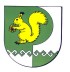 Собрание депутатов    муниципального образования  «Зеленогорское сельское поселение» № 156второй созыв29 апреля 2014 год